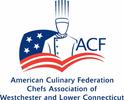                      Chefs’ Association of Westchester and Lower ConnecticutCHAPTER NY 081 Membership ApplicationCHAPTER NY 081 Membership ApplicationCHAPTER NY 081 Membership ApplicationCHAPTER NY 081 Membership ApplicationApplicant InformationApplicant InformationApplicant InformationApplicant InformationName:Name:Name:Name:Current address:Current address:Current address:Current address:Current address #2:Current address #2:Current address #2:Current address #2:City:State:State:ZIP Code:Date of birth:Home Phone:Home Phone:Cell Phone:Email:Employment InformationEmployment InformationEmployment InformationEmployment InformationCurrent employer:Current employer:Current employer:Current employer:Employer address:Employer address:Employer address:City:State:State:ZIP Code:Phone:Fax:Fax:E-mail:Website:Website:Website:Website:Current Position:Current Position:Current Position:Current Position:Preferred Emailing information - Circle onePreferred Emailing information - Circle onePreferred Emailing information - Circle onePreferred Emailing information - Circle oneHome      Home      WorkWorkMEMBER TYPE – circle oneMEMBER TYPE – circle oneMEMBER TYPE – circle oneMEMBER TYPE – circle oneProfessionalProfessionalVendorVendorEnthusiastEnthusiastStudent CulinarianStudent CulinarianJunior CulinarianJunior CulinarianMEMBERSHIP APPLICATION PaymentMEMBERSHIP APPLICATION PaymentMEMBERSHIP APPLICATION PaymentMEMBERSHIP APPLICATION PaymentCash:Cash:Check:Check:Check No.Check No.Date:Date:SignatureSignatureSignatureSignatureSignature of applicant:Signature of applicant:Signature of applicant:Date:OFFICE USE ONLYOFFICE USE ONLYOFFICE USE ONLYOFFICE USE ONLYMembership Date:Membership Date:Renewal Date:Renewal Date:Payment Received:Payment Received:Payment Date:Payment Date: